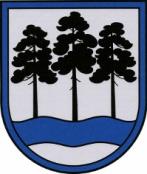 OGRES  NOVADA  PAŠVALDĪBAReģ.Nr.90000024455, Brīvības iela 33, Ogre, Ogres nov., LV-5001tālrunis 65071160, e-pasts: ogredome@ogresnovads.lv, www.ogresnovads.lv PAŠVALDĪBAS DOMES SĒDES PROTOKOLA IZRAKSTS83.Par Gunta Graudiņa – Pētersona atbrīvošanu no Madlienas pagasta pārvaldes vadītāja amataOgres novada pašvaldībā 2023.gada 6.aprīlī saņemts Madlienas pagasta pārvaldes vadītāja Gunta Graudiņa - Pētersona 2023.gada 30.marta iesniegums (reģistrēts Ogres novada pašvaldībā 2023.gada 6.aprīlī ar Nr. 2-4.5/303) par atbrīvošanu no Madlienas pagasta pārvaldes vadītāja amata, pārceļot uz citu amatu Ogres novada pašvaldībā.Saskaņā ar Pašvaldību likuma 10.panta pirmās daļas 10.punktu tikai dome var atbrīvot no amata pašvaldības iestāžu vadītājus. Ņemot vērā minēto un pamatojoties uz Pašvaldību likuma 10.panta pirmās daļas 10.punktu un Darba likuma 97.pantu,balsojot: ar 21 balsi "Par" (Andris Krauja, Artūrs Mangulis, Atvars Lakstīgala, Dace Kļaviņa, Dace Māliņa, Dace Veiliņa, Daiga Brante, Dainis Širovs, Dzirkstīte Žindiga, Egils Helmanis, Gints Sīviņš, Ilmārs Zemnieks, Indulis Trapiņš, Jānis Iklāvs, Jānis Kaijaks, Jānis Siliņš, Pāvels Kotāns, Raivis Ūzuls, Rūdolfs Kudļa, Santa Ločmele, Valentīns Špēlis), "Pret" – nav, "Atturas" – nav,Ogres novada pašvaldības dome NOLEMJ:2023.gada 8.maijā (pēdējā darba diena) atbrīvot Gunti Graudiņu - Pētersonu no Madlienas pagasta pārvaldes vadītāja amata.  Uzdot Ogres novada pašvaldības izpilddirektoram:nodrošināt Madlienas pagasta pārvaldes vadītāja pienākumu izpildītāju uz laiku līdz Madlienas pagasta pārvaldes vadītāja iecelšanai vakantajā amatā;organizēt Madlienas pagasta pārvaldes materiālo vērtību un dokumentācijas pieņemšanu no Gunta Graudiņa - Pētersona un nodošanu Madlienas pagasta pārvaldes vadītāja pienākumu izpildītājam ar pieņemšanas – nodošanas aktu;noslēgt vienošanos pie darba līguma par darba tiesisko attiecību turpināšanu citā amatā Ogres novada pašvaldībā.Kontroli par lēmuma izpildi uzdot Ogres novada pašvaldības domes priekšsēdētāja vietniekam.(Sēdes vadītāja,domes priekšsēdētāja E.Helmaņa paraksts)Ogrē, Brīvības ielā 33 Nr.62023. gada 27. aprīlī